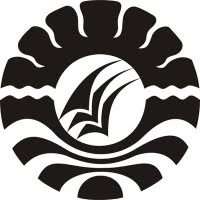 SKRIPSIPENINGKATAN KREATIVITAS ANAK MELALUI KEGIATAN FINGER PAINTING DI TAMAN KANAK-KANAK TERATAI UNM KOTA MAKASSARIRFANI JUFRIPROGRAM STUDI PENDIDIKAN GURU PENDIDIKAN ANAK USIA DINIFAKULTAS ILMU PENDIDIKAN UNIVERSITAS NEGERI MAKASSAR2014